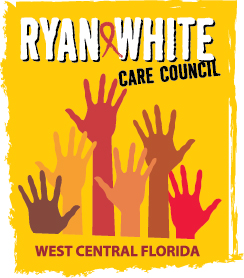 WEST CENTRAL FLORIDA RYAN WHITE CARE COUNCILWOMEN, INFANTS, CHILDREN, YOUTH AND FAMILIES COMMITTEEGOTO MEETINGTHURSDAY, SEPTEMBER 23, 2021	     10:00 AM – 11:30 AM	AGENDACall to Order								ChairRoll Call								StaffChanges to Agenda							MembersReview Minutes							Members  July 22, 2021Care Council Report							Members/StaffMoment of Inspiration							MembersReview Work Plan							Members
Women/Youth Concerns/Updates					MembersCommunity and Client Concerns/Announcements			Members/GuestsAdjournment								Chair	Note: Action items are in bold.The next meeting of the Ryan White Care Council will be on October 6, 2021 from 1:30 pm to 3:30 pm at Metro Inclusive Health, Tampa.The CARE COUNCIL website is operating at www.thecarecouncil.org.  Agendas and minutes will be posted on this website.